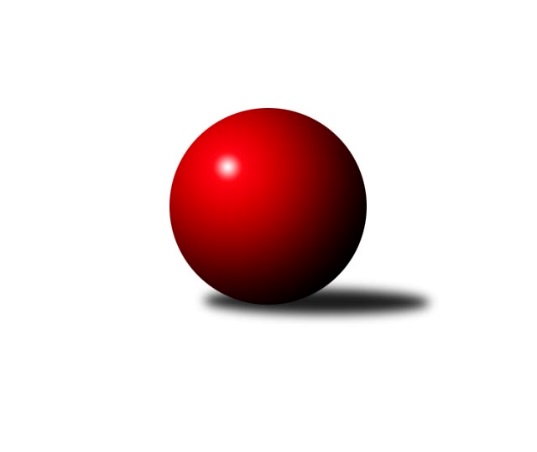 Č.9Ročník 2011/2012	19.5.2024 1. KLM 2011/2012Statistika 9. kolaTabulka družstev:		družstvo	záp	výh	rem	proh	skore	sety	průměr	body	plné	dorážka	chyby	1.	SKK  Náchod	9	7	0	2	44.0 : 28.0 	(122.5 : 93.5)	3472	14	2269	1203	7.9	2.	TJ Sokol Husovice	9	6	0	3	41.5 : 30.5 	(118.5 : 97.5)	3432	12	2242	1191	10.6	3.	SKK Svijany  Vrchlabí	9	6	0	3	40.0 : 32.0 	(109.0 : 107.0)	3435	12	2244	1191	14	4.	KK Slavoj Praha	9	6	0	3	39.0 : 33.0 	(116.0 : 100.0)	3455	12	2274	1181	11.1	5.	TJ Spartak Přerov˝A˝	9	5	1	3	42.0 : 30.0 	(116.0 : 100.0)	3435	11	2250	1186	14.6	6.	TJ Jiskra Kovářská	9	4	1	4	41.5 : 30.5 	(114.0 : 102.0)	3384	9	2228	1156	16.3	7.	TJ Sokol KARE Luhačovice ˝B˝	9	4	1	4	38.5 : 33.5 	(102.5 : 113.5)	3337	9	2201	1136	14.7	8.	KK PSJ Jihlava	9	3	2	4	31.0 : 41.0 	(99.5 : 116.5)	3373	8	2204	1169	15.9	9.	KK Konstruktiva Praha	9	2	2	5	30.0 : 42.0 	(98.0 : 118.0)	3315	6	2208	1107	19.9	10.	TJ Třebíč	9	3	0	6	28.0 : 44.0 	(106.0 : 110.0)	3356	6	2195	1161	17.1	11.	TJ Lokomotiva Česká Třebová	9	2	1	6	27.5 : 44.5 	(92.5 : 123.5)	3358	5	2241	1117	21.7	12.	TJ Centropen Dačice	9	2	0	7	29.0 : 43.0 	(101.5 : 114.5)	3342	4	2205	1136	17Tabulka doma:		družstvo	záp	výh	rem	proh	skore	sety	průměr	body	maximum	minimum	1.	TJ Sokol Husovice	4	4	0	0	23.0 : 9.0 	(61.0 : 35.0)	3373	8	3393	3357	2.	TJ Jiskra Kovářská	5	4	0	1	29.5 : 10.5 	(71.5 : 48.5)	3401	8	3445	3330	3.	KK PSJ Jihlava	5	3	2	0	26.0 : 14.0 	(66.0 : 54.0)	3379	8	3438	3342	4.	TJ Sokol KARE Luhačovice ˝B˝	5	3	1	1	25.5 : 14.5 	(63.0 : 57.0)	3462	7	3507	3371	5.	TJ Spartak Přerov˝A˝	4	3	0	1	20.5 : 11.5 	(51.5 : 44.5)	3447	6	3487	3371	6.	SKK  Náchod	4	3	0	1	20.0 : 12.0 	(56.0 : 40.0)	3512	6	3563	3437	7.	KK Slavoj Praha	4	3	0	1	20.0 : 12.0 	(54.5 : 41.5)	3433	6	3472	3344	8.	TJ Třebíč	5	3	0	2	22.0 : 18.0 	(68.5 : 51.5)	3452	6	3554	3370	9.	SKK Svijany  Vrchlabí	5	3	0	2	21.0 : 19.0 	(63.0 : 57.0)	3476	6	3657	3371	10.	KK Konstruktiva Praha	5	2	1	2	19.0 : 21.0 	(58.5 : 61.5)	3329	5	3429	3263	11.	TJ Centropen Dačice	4	2	0	2	17.0 : 15.0 	(51.5 : 44.5)	3386	4	3450	3315	12.	TJ Lokomotiva Česká Třebová	4	2	0	2	15.0 : 17.0 	(46.5 : 49.5)	3456	4	3515	3402Tabulka venku:		družstvo	záp	výh	rem	proh	skore	sety	průměr	body	maximum	minimum	1.	SKK  Náchod	5	4	0	1	24.0 : 16.0 	(66.5 : 53.5)	3465	8	3625	3333	2.	SKK Svijany  Vrchlabí	4	3	0	1	19.0 : 13.0 	(46.0 : 50.0)	3425	6	3469	3343	3.	KK Slavoj Praha	5	3	0	2	19.0 : 21.0 	(61.5 : 58.5)	3460	6	3553	3311	4.	TJ Spartak Přerov˝A˝	5	2	1	2	21.5 : 18.5 	(64.5 : 55.5)	3433	5	3568	3288	5.	TJ Sokol Husovice	5	2	0	3	18.5 : 21.5 	(57.5 : 62.5)	3444	4	3612	3272	6.	TJ Sokol KARE Luhačovice ˝B˝	4	1	0	3	13.0 : 19.0 	(39.5 : 56.5)	3306	2	3479	3189	7.	TJ Jiskra Kovářská	4	0	1	3	12.0 : 20.0 	(42.5 : 53.5)	3380	1	3463	3308	8.	KK Konstruktiva Praha	4	0	1	3	11.0 : 21.0 	(39.5 : 56.5)	3311	1	3343	3223	9.	TJ Lokomotiva Česká Třebová	5	0	1	4	12.5 : 27.5 	(46.0 : 74.0)	3338	1	3372	3305	10.	TJ Třebíč	4	0	0	4	6.0 : 26.0 	(37.5 : 58.5)	3333	0	3482	3232	11.	KK PSJ Jihlava	4	0	0	4	5.0 : 27.0 	(33.5 : 62.5)	3372	0	3408	3274	12.	TJ Centropen Dačice	5	0	0	5	12.0 : 28.0 	(50.0 : 70.0)	3333	0	3425	3228Tabulka podzimní části:		družstvo	záp	výh	rem	proh	skore	sety	průměr	body	doma	venku	1.	SKK  Náchod	9	7	0	2	44.0 : 28.0 	(122.5 : 93.5)	3472	14 	3 	0 	1 	4 	0 	1	2.	TJ Sokol Husovice	9	6	0	3	41.5 : 30.5 	(118.5 : 97.5)	3432	12 	4 	0 	0 	2 	0 	3	3.	SKK Svijany  Vrchlabí	9	6	0	3	40.0 : 32.0 	(109.0 : 107.0)	3435	12 	3 	0 	2 	3 	0 	1	4.	KK Slavoj Praha	9	6	0	3	39.0 : 33.0 	(116.0 : 100.0)	3455	12 	3 	0 	1 	3 	0 	2	5.	TJ Spartak Přerov˝A˝	9	5	1	3	42.0 : 30.0 	(116.0 : 100.0)	3435	11 	3 	0 	1 	2 	1 	2	6.	TJ Jiskra Kovářská	9	4	1	4	41.5 : 30.5 	(114.0 : 102.0)	3384	9 	4 	0 	1 	0 	1 	3	7.	TJ Sokol KARE Luhačovice ˝B˝	9	4	1	4	38.5 : 33.5 	(102.5 : 113.5)	3337	9 	3 	1 	1 	1 	0 	3	8.	KK PSJ Jihlava	9	3	2	4	31.0 : 41.0 	(99.5 : 116.5)	3373	8 	3 	2 	0 	0 	0 	4	9.	KK Konstruktiva Praha	9	2	2	5	30.0 : 42.0 	(98.0 : 118.0)	3315	6 	2 	1 	2 	0 	1 	3	10.	TJ Třebíč	9	3	0	6	28.0 : 44.0 	(106.0 : 110.0)	3356	6 	3 	0 	2 	0 	0 	4	11.	TJ Lokomotiva Česká Třebová	9	2	1	6	27.5 : 44.5 	(92.5 : 123.5)	3358	5 	2 	0 	2 	0 	1 	4	12.	TJ Centropen Dačice	9	2	0	7	29.0 : 43.0 	(101.5 : 114.5)	3342	4 	2 	0 	2 	0 	0 	5Tabulka jarní části:		družstvo	záp	výh	rem	proh	skore	sety	průměr	body	doma	venku	1.	TJ Centropen Dačice	0	0	0	0	0.0 : 0.0 	(0.0 : 0.0)	0	0 	0 	0 	0 	0 	0 	0 	2.	TJ Jiskra Kovářská	0	0	0	0	0.0 : 0.0 	(0.0 : 0.0)	0	0 	0 	0 	0 	0 	0 	0 	3.	TJ Lokomotiva Česká Třebová	0	0	0	0	0.0 : 0.0 	(0.0 : 0.0)	0	0 	0 	0 	0 	0 	0 	0 	4.	KK Slavoj Praha	0	0	0	0	0.0 : 0.0 	(0.0 : 0.0)	0	0 	0 	0 	0 	0 	0 	0 	5.	SKK Svijany  Vrchlabí	0	0	0	0	0.0 : 0.0 	(0.0 : 0.0)	0	0 	0 	0 	0 	0 	0 	0 	6.	TJ Spartak Přerov˝A˝	0	0	0	0	0.0 : 0.0 	(0.0 : 0.0)	0	0 	0 	0 	0 	0 	0 	0 	7.	TJ Sokol Husovice	0	0	0	0	0.0 : 0.0 	(0.0 : 0.0)	0	0 	0 	0 	0 	0 	0 	0 	8.	TJ Třebíč	0	0	0	0	0.0 : 0.0 	(0.0 : 0.0)	0	0 	0 	0 	0 	0 	0 	0 	9.	SKK  Náchod	0	0	0	0	0.0 : 0.0 	(0.0 : 0.0)	0	0 	0 	0 	0 	0 	0 	0 	10.	KK PSJ Jihlava	0	0	0	0	0.0 : 0.0 	(0.0 : 0.0)	0	0 	0 	0 	0 	0 	0 	0 	11.	KK Konstruktiva Praha	0	0	0	0	0.0 : 0.0 	(0.0 : 0.0)	0	0 	0 	0 	0 	0 	0 	0 	12.	TJ Sokol KARE Luhačovice ˝B˝	0	0	0	0	0.0 : 0.0 	(0.0 : 0.0)	0	0 	0 	0 	0 	0 	0 	0 Zisk bodů pro družstvo:		jméno hráče	družstvo	body	zápasy	v %	dílčí body	sety	v %	1.	Daniel Neumann 	SKK  Náchod 	8	/	9	(89%)	27	/	36	(75%)	2.	Kamil Nestrojil 	TJ Třebíč 	8	/	9	(89%)	25	/	36	(69%)	3.	Zdeněk Vymazal 	TJ Sokol Husovice 	7	/	8	(88%)	22	/	32	(69%)	4.	Jiří Kudela 	TJ Spartak Přerov˝A˝ 	7	/	8	(88%)	20.5	/	32	(64%)	5.	Zdeněk Gartus 	KK Slavoj Praha 	7	/	9	(78%)	27.5	/	36	(76%)	6.	Vlastimil Bělíček 	TJ Spartak Přerov˝A˝ 	7	/	9	(78%)	23	/	36	(64%)	7.	Pavel Vymazal 	TJ Lokomotiva Česká Třebová 	7	/	9	(78%)	22.5	/	36	(63%)	8.	Michal Markus 	TJ Sokol KARE Luhačovice ˝B˝ 	7	/	9	(78%)	20	/	36	(56%)	9.	Vlastimil Zeman ml. ml.	TJ Jiskra Kovářská 	6	/	7	(86%)	19.5	/	28	(70%)	10.	Jiří Axman ml. ml.	TJ Sokol Husovice 	6	/	7	(86%)	19	/	28	(68%)	11.	Jiří Bartoníček 	SKK Svijany  Vrchlabí 	6	/	8	(75%)	21	/	32	(66%)	12.	Václav Mazur 	TJ Spartak Přerov˝A˝ 	6	/	8	(75%)	19.5	/	32	(61%)	13.	Štěpán Koblížek 	KK Konstruktiva Praha  	6	/	8	(75%)	17.5	/	32	(55%)	14.	Martin Kovář 	SKK  Náchod 	6	/	9	(67%)	24	/	36	(67%)	15.	Karel Novák 	TJ Centropen Dačice 	6	/	9	(67%)	23	/	36	(64%)	16.	Jiří Malínek 	TJ Centropen Dačice 	6	/	9	(67%)	22.5	/	36	(63%)	17.	David Hobl 	SKK Svijany  Vrchlabí 	6	/	9	(67%)	22	/	36	(61%)	18.	Jaroslav Procházka 	KK Slavoj Praha 	6	/	9	(67%)	22	/	36	(61%)	19.	Daniel Braun 	KK PSJ Jihlava 	6	/	9	(67%)	17.5	/	36	(49%)	20.	Karel Zubalík 	TJ Lokomotiva Česká Třebová 	5	/	6	(83%)	12.5	/	24	(52%)	21.	Petr Dvořák 	TJ Jiskra Kovářská 	5	/	7	(71%)	13.5	/	28	(48%)	22.	Vlastimil Zeman st. 	TJ Jiskra Kovářská 	5	/	8	(63%)	18.5	/	32	(58%)	23.	Radek Polách 	TJ Sokol KARE Luhačovice ˝B˝ 	5	/	8	(63%)	17.5	/	32	(55%)	24.	Libor Škoula 	TJ Sokol Husovice 	5	/	8	(63%)	16	/	32	(50%)	25.	Stanislav Partl 	KK PSJ Jihlava 	5	/	9	(56%)	23	/	36	(64%)	26.	Jiří Hendrych 	TJ Spartak Přerov˝A˝ 	5	/	9	(56%)	20.5	/	36	(57%)	27.	David Junek 	TJ Jiskra Kovářská 	5	/	9	(56%)	20	/	36	(56%)	28.	Jiří Mrlík 	TJ Sokol KARE Luhačovice ˝B˝ 	5	/	9	(56%)	18	/	36	(50%)	29.	Anton Stašák 	KK Slavoj Praha 	5	/	9	(56%)	18	/	36	(50%)	30.	Jiří Staněk 	TJ Sokol KARE Luhačovice ˝B˝ 	5	/	9	(56%)	18	/	36	(50%)	31.	Jaroslav Tejml 	TJ Jiskra Kovářská 	4.5	/	6	(75%)	14.5	/	24	(60%)	32.	Jiří Radil 	TJ Sokol Husovice 	4.5	/	9	(50%)	20	/	36	(56%)	33.	Pavel Kubálek 	TJ Sokol KARE Luhačovice ˝B˝ 	4.5	/	9	(50%)	16	/	36	(44%)	34.	Ladislav Beránek 	SKK  Náchod 	4	/	5	(80%)	11	/	20	(55%)	35.	Kamil Fiebinger 	SKK Svijany  Vrchlabí 	4	/	6	(67%)	13.5	/	24	(56%)	36.	Jiří Franěk 	KK Konstruktiva Praha  	4	/	6	(67%)	13	/	24	(54%)	37.	Martin Kozel st.	KK Slavoj Praha 	4	/	7	(57%)	15.5	/	28	(55%)	38.	Jiří Hetych ml.	TJ Lokomotiva Česká Třebová 	4	/	7	(57%)	15	/	28	(54%)	39.	Dušan Ryba 	TJ Sokol Husovice 	4	/	8	(50%)	18	/	32	(56%)	40.	Michal Rolf 	SKK Svijany  Vrchlabí 	4	/	8	(50%)	17.5	/	32	(55%)	41.	Petr Března 	TJ Třebíč 	4	/	8	(50%)	17.5	/	32	(55%)	42.	Milan Blecha 	TJ Centropen Dačice 	4	/	8	(50%)	15.5	/	32	(48%)	43.	Jiří Partl 	KK PSJ Jihlava 	4	/	8	(50%)	13	/	32	(41%)	44.	Michal Jirouš 	SKK  Náchod 	4	/	9	(44%)	22	/	36	(61%)	45.	Jaroslav Borkovec 	KK Konstruktiva Praha  	4	/	9	(44%)	18	/	36	(50%)	46.	Jan Ševela 	KK PSJ Jihlava 	4	/	9	(44%)	18	/	36	(50%)	47.	Petr Holý 	SKK  Náchod 	4	/	9	(44%)	17.5	/	36	(49%)	48.	Pavel Nežádal 	SKK Svijany  Vrchlabí 	4	/	9	(44%)	17	/	36	(47%)	49.	Jakub Pleban 	TJ Spartak Přerov˝A˝ 	4	/	9	(44%)	15.5	/	36	(43%)	50.	Milan Hrouda 	TJ Jiskra Kovářská 	3	/	4	(75%)	9	/	16	(56%)	51.	Roman Straka 	SKK  Náchod 	3	/	6	(50%)	12.5	/	24	(52%)	52.	Pavel Kabelka 	TJ Centropen Dačice 	3	/	7	(43%)	12	/	28	(43%)	53.	Roman Goldemund 	TJ Spartak Přerov˝A˝ 	3	/	7	(43%)	12	/	28	(43%)	54.	Jaroslav Pleticha st. st.	KK Konstruktiva Praha  	3	/	7	(43%)	11.5	/	28	(41%)	55.	Stanislav Březina 	KK Slavoj Praha 	3	/	8	(38%)	17	/	32	(53%)	56.	Aleš Zeman 	TJ Třebíč 	3	/	8	(38%)	14.5	/	32	(45%)	57.	Zdeněk Zahrádka 	KK Konstruktiva Praha  	3	/	8	(38%)	12.5	/	32	(39%)	58.	Lukáš Doubrava 	KK Konstruktiva Praha  	3	/	9	(33%)	18.5	/	36	(51%)	59.	Jiří Mikoláš 	TJ Třebíč 	3	/	9	(33%)	18.5	/	36	(51%)	60.	Tomáš Valík 	KK PSJ Jihlava 	3	/	9	(33%)	14.5	/	36	(40%)	61.	Petr Holanec 	TJ Lokomotiva Česká Třebová 	3	/	9	(33%)	12	/	36	(33%)	62.	Vlado Žiško 	SKK Svijany  Vrchlabí 	3	/	9	(33%)	12	/	36	(33%)	63.	Petr Žahourek 	TJ Centropen Dačice 	3	/	9	(33%)	11.5	/	36	(32%)	64.	Robert Pevný 	TJ Třebíč 	2	/	2	(100%)	7	/	8	(88%)	65.	Milan Kabelka 	TJ Centropen Dačice 	2	/	8	(25%)	13	/	32	(41%)	66.	Martin Pejčoch 	TJ Jiskra Kovářská 	2	/	8	(25%)	12.5	/	32	(39%)	67.	Jiří Kudláček 	TJ Sokol KARE Luhačovice ˝B˝ 	2	/	8	(25%)	12	/	32	(38%)	68.	Jiří Kmoníček 	TJ Lokomotiva Česká Třebová 	2	/	9	(22%)	14	/	36	(39%)	69.	Václav Rypel 	TJ Třebíč 	2	/	9	(22%)	14	/	36	(39%)	70.	Michal Šic 	TJ Lokomotiva Česká Třebová 	1.5	/	8	(19%)	11	/	32	(34%)	71.	Václav Zajíc 	TJ Centropen Dačice 	1	/	1	(100%)	4	/	4	(100%)	72.	Michal Šimek 	TJ Sokol Husovice 	1	/	1	(100%)	2	/	4	(50%)	73.	Roman Pek 	SKK Svijany  Vrchlabí 	1	/	2	(50%)	4	/	8	(50%)	74.	Ivan Šalda 	TJ Lokomotiva Česká Třebová 	1	/	2	(50%)	2	/	8	(25%)	75.	František Obruča 	KK Konstruktiva Praha  	1	/	3	(33%)	6	/	12	(50%)	76.	Jan Machálek st.	TJ Sokol Husovice 	1	/	3	(33%)	5	/	12	(42%)	77.	Stanislav Tichý 	KK Slavoj Praha 	1	/	3	(33%)	4	/	12	(33%)	78.	David Plšek 	TJ Sokol Husovice 	1	/	6	(17%)	11	/	24	(46%)	79.	Jaroslav Hažva 	SKK  Náchod 	1	/	6	(17%)	6.5	/	24	(27%)	80.	Petr Pavlík 	KK Slavoj Praha 	1	/	8	(13%)	11	/	32	(34%)	81.	Petr Benedikt 	KK PSJ Jihlava 	1	/	9	(11%)	12.5	/	36	(35%)	82.	Jan Kotyza 	KK Konstruktiva Praha  	0	/	1	(0%)	1	/	4	(25%)	83.	Jakub Zdražil 	KK PSJ Jihlava 	0	/	1	(0%)	1	/	4	(25%)	84.	Milan Žáček 	TJ Sokol KARE Luhačovice ˝B˝ 	0	/	1	(0%)	1	/	4	(25%)	85.	Petr Vácha 	TJ Spartak Přerov˝A˝ 	0	/	1	(0%)	1	/	4	(25%)	86.	Tomáš Limberský 	SKK Svijany  Vrchlabí 	0	/	1	(0%)	0	/	4	(0%)	87.	Petr Kudláček 	TJ Sokol KARE Luhačovice ˝B˝ 	0	/	1	(0%)	0	/	4	(0%)	88.	Jiří Hetych st. st.	TJ Lokomotiva Česká Třebová 	0	/	1	(0%)	0	/	4	(0%)	89.	Tomáš Misář 	TJ Lokomotiva Česká Třebová 	0	/	1	(0%)	0	/	4	(0%)	90.	Milan Mokrý 	TJ Třebíč 	0	/	2	(0%)	3	/	8	(38%)	91.	Milan Kanda 	TJ Spartak Přerov˝A˝ 	0	/	2	(0%)	3	/	8	(38%)	92.	Karel Uhlíř 	TJ Třebíč 	0	/	2	(0%)	2	/	8	(25%)	93.	Jan Horáček 	SKK Svijany  Vrchlabí 	0	/	2	(0%)	2	/	8	(25%)	94.	Miroslav Mátl 	TJ Třebíč 	0	/	2	(0%)	0.5	/	8	(6%)Průměry na kuželnách:		kuželna	průměr	plné	dorážka	chyby	výkon na hráče	1.	SKK Nachod, 1-4	3486	2264	1222	10.0	(581.1)	2.	Vrchlabí, 1-4	3481	2270	1211	10.1	(580.3)	3.	TJ Lokomotiva Česká Třebová, 1-4	3455	2279	1175	18.0	(575.9)	4.	TJ Spartak Přerov, 1-6	3438	2257	1180	14.1	(573.0)	5.	TJ Sokol Luhačovice, 1-4	3437	2239	1198	13.5	(573.0)	6.	TJ Třebíč, 1-4	3428	2233	1194	13.9	(571.4)	7.	TJ Centropen Dačice, 1-4	3384	2225	1158	13.3	(564.1)	8.	KK Slavia Praha, 1-4	3376	2210	1165	10.3	(562.7)	9.	KK Konstruktiva Praha, 1-6	3363	2236	1126	18.2	(560.5)	10.	Kuželna Golf Club, 1-4	3355	2226	1129	18.9	(559.2)	11.	KK PSJ Jihlava, 1-4	3346	2197	1149	21.5	(557.8)	12.	TJ Sokol Husovice, 1-4	3315	2191	1124	17.5	(552.6)Nejlepší výkony na kuželnách:SKK Nachod, 1-4TJ Sokol Husovice	3612	4. kolo	Robert Pevný 	TJ Třebíč	661	9. koloSKK  Náchod	3563	9. kolo	Daniel Neumann 	SKK  Náchod	629	2. koloSKK  Náchod	3526	2. kolo	Petr Holý 	SKK  Náchod	628	9. koloSKK  Náchod	3520	4. kolo	Zdeněk Vymazal 	TJ Sokol Husovice	626	4. koloTJ Třebíč	3482	9. kolo	Dušan Ryba 	TJ Sokol Husovice	624	4. koloSKK  Náchod	3437	7. kolo	Jan Ševela 	KK PSJ Jihlava	623	2. koloKK PSJ Jihlava	3403	2. kolo	Roman Straka 	SKK  Náchod	619	2. koloTJ Lokomotiva Česká Třebová	3349	7. kolo	Daniel Neumann 	SKK  Náchod	612	9. kolo		. kolo	Michal Jirouš 	SKK  Náchod	605	9. kolo		. kolo	Daniel Neumann 	SKK  Náchod	604	4. koloVrchlabí, 1-4SKK Svijany  Vrchlabí	3657	3. kolo	Michal Rolf 	SKK Svijany  Vrchlabí	658	3. koloSKK  Náchod	3625	3. kolo	Michal Jirouš 	SKK  Náchod	637	3. koloKK Slavoj Praha	3489	5. kolo	Petr Holý 	SKK  Náchod	622	3. koloSKK Svijany  Vrchlabí	3482	1. kolo	Kamil Fiebinger 	SKK Svijany  Vrchlabí	622	3. koloTJ Sokol KARE Luhačovice ˝B˝	3479	7. kolo	David Hobl 	SKK Svijany  Vrchlabí	621	3. koloSKK Svijany  Vrchlabí	3451	5. kolo	Jiří Bartoníček 	SKK Svijany  Vrchlabí	617	7. koloTJ Sokol Husovice	3440	1. kolo	Stanislav Březina 	KK Slavoj Praha	611	5. koloSKK Svijany  Vrchlabí	3419	9. kolo	Martin Kovář 	SKK  Náchod	611	3. koloTJ Jiskra Kovářská	3405	9. kolo	Libor Škoula 	TJ Sokol Husovice	609	1. koloSKK Svijany  Vrchlabí	3371	7. kolo	Michal Markus 	TJ Sokol KARE Luhačovice ˝B˝	608	7. koloTJ Lokomotiva Česká Třebová, 1-4KK Slavoj Praha	3553	9. kolo	Zdeněk Gartus 	KK Slavoj Praha	668	9. koloTJ Lokomotiva Česká Třebová	3515	2. kolo	Jiří Hetych ml.	TJ Lokomotiva Česká Třebová	634	9. koloTJ Lokomotiva Česká Třebová	3495	9. kolo	Pavel Vymazal 	TJ Lokomotiva Česká Třebová	628	2. koloSKK Svijany  Vrchlabí	3469	4. kolo	Karel Zubalík 	TJ Lokomotiva Česká Třebová	617	2. koloTJ Jiskra Kovářská	3463	2. kolo	Pavel Vymazal 	TJ Lokomotiva Česká Třebová	611	4. koloTJ Lokomotiva Česká Třebová	3410	4. kolo	Karel Zubalík 	TJ Lokomotiva Česká Třebová	609	9. koloTJ Lokomotiva Česká Třebová	3402	6. kolo	David Junek 	TJ Jiskra Kovářská	606	2. koloTJ Centropen Dačice	3334	6. kolo	Jiří Hetych ml.	TJ Lokomotiva Česká Třebová	604	2. kolo		. kolo	Martin Pejčoch 	TJ Jiskra Kovářská	602	2. kolo		. kolo	Pavel Vymazal 	TJ Lokomotiva Česká Třebová	598	9. koloTJ Spartak Přerov, 1-6SKK  Náchod	3512	6. kolo	Daniel Neumann 	SKK  Náchod	624	6. koloTJ Spartak Přerov˝A˝	3487	2. kolo	Zdeněk Vymazal 	TJ Sokol Husovice	621	2. koloTJ Spartak Přerov˝A˝	3478	6. kolo	Václav Mazur 	TJ Spartak Přerov˝A˝	620	2. koloTJ Sokol Husovice	3474	2. kolo	Ladislav Beránek 	SKK  Náchod	613	6. koloTJ Spartak Přerov˝A˝	3450	8. kolo	Milan Blecha 	TJ Centropen Dačice	609	4. koloTJ Lokomotiva Česká Třebová	3372	8. kolo	Dušan Ryba 	TJ Sokol Husovice	608	2. koloTJ Spartak Přerov˝A˝	3371	4. kolo	Petr Holý 	SKK  Náchod	597	6. koloTJ Centropen Dačice	3362	4. kolo	Vlastimil Bělíček 	TJ Spartak Přerov˝A˝	596	8. kolo		. kolo	Vlastimil Bělíček 	TJ Spartak Přerov˝A˝	596	6. kolo		. kolo	Jiří Radil 	TJ Sokol Husovice	595	2. koloTJ Sokol Luhačovice, 1-4TJ Sokol KARE Luhačovice ˝B˝	3507	6. kolo	Jiří Kudela 	TJ Spartak Přerov˝A˝	619	3. koloTJ Sokol KARE Luhačovice ˝B˝	3504	3. kolo	Zdeněk Gartus 	KK Slavoj Praha	618	1. koloTJ Spartak Přerov˝A˝	3499	3. kolo	Radek Polách 	TJ Sokol KARE Luhačovice ˝B˝	615	6. koloTJ Sokol KARE Luhačovice ˝B˝	3470	1. kolo	Zdeněk Vymazal 	TJ Sokol Husovice	611	8. koloTJ Sokol KARE Luhačovice ˝B˝	3456	4. kolo	Michal Markus 	TJ Sokol KARE Luhačovice ˝B˝	608	3. koloTJ Sokol Husovice	3422	8. kolo	Jiří Kudláček 	TJ Sokol KARE Luhačovice ˝B˝	608	6. koloKK Slavoj Praha	3411	1. kolo	Radek Polách 	TJ Sokol KARE Luhačovice ˝B˝	607	3. koloKK PSJ Jihlava	3402	6. kolo	Pavel Kubálek 	TJ Sokol KARE Luhačovice ˝B˝	604	4. koloTJ Sokol KARE Luhačovice ˝B˝	3371	8. kolo	Vlastimil Bělíček 	TJ Spartak Přerov˝A˝	596	3. koloKK Konstruktiva Praha 	3337	4. kolo	Radek Polách 	TJ Sokol KARE Luhačovice ˝B˝	594	1. koloTJ Třebíč, 1-4TJ Třebíč	3554	8. kolo	Michal Rolf 	SKK Svijany  Vrchlabí	635	6. koloTJ Třebíč	3483	4. kolo	Jiří Kudela 	TJ Spartak Přerov˝A˝	632	1. koloTJ Spartak Přerov˝A˝	3481	1. kolo	Robert Pevný 	TJ Třebíč	628	8. koloSKK Svijany  Vrchlabí	3466	6. kolo	Kamil Nestrojil 	TJ Třebíč	626	1. koloTJ Třebíč	3460	1. kolo	Kamil Nestrojil 	TJ Třebíč	622	2. koloTJ Centropen Dačice	3425	8. kolo	Kamil Nestrojil 	TJ Třebíč	616	4. koloTJ Třebíč	3391	2. kolo	Aleš Zeman 	TJ Třebíč	613	8. koloTJ Třebíč	3370	6. kolo	Kamil Nestrojil 	TJ Třebíč	608	8. koloTJ Sokol KARE Luhačovice ˝B˝	3345	2. kolo	Václav Rypel 	TJ Třebíč	604	4. koloTJ Jiskra Kovářská	3308	4. kolo	Petr Března 	TJ Třebíč	604	1. koloTJ Centropen Dačice, 1-4KK Slavoj Praha	3534	7. kolo	Zdeněk Gartus 	KK Slavoj Praha	649	7. koloSKK  Náchod	3465	5. kolo	Michal Jirouš 	SKK  Náchod	624	5. koloTJ Centropen Dačice	3450	7. kolo	Karel Novák 	TJ Centropen Dačice	610	7. koloTJ Centropen Dačice	3448	2. kolo	Martin Kozel st.	KK Slavoj Praha	601	7. koloSKK Svijany  Vrchlabí	3343	2. kolo	Pavel Kabelka 	TJ Centropen Dačice	598	5. koloTJ Centropen Dačice	3331	9. kolo	Jiří Malínek 	TJ Centropen Dačice	598	2. koloTJ Centropen Dačice	3315	5. kolo	Petr Holý 	SKK  Náchod	596	5. koloTJ Sokol KARE Luhačovice ˝B˝	3189	9. kolo	Milan Blecha 	TJ Centropen Dačice	596	7. kolo		. kolo	Michal Rolf 	SKK Svijany  Vrchlabí	595	2. kolo		. kolo	Petr Žahourek 	TJ Centropen Dačice	595	7. koloKK Slavia Praha, 1-4KK Slavoj Praha	3472	2. kolo	Zdeněk Gartus 	KK Slavoj Praha	618	4. koloKK Slavoj Praha	3470	4. kolo	Zdeněk Gartus 	KK Slavoj Praha	601	2. koloKK Slavoj Praha	3446	6. kolo	Jaroslav Procházka 	KK Slavoj Praha	601	4. koloSKK  Náchod	3388	8. kolo	Anton Stašák 	KK Slavoj Praha	597	2. koloKK Slavoj Praha	3344	8. kolo	Petr Holý 	SKK  Náchod	596	8. koloKK Konstruktiva Praha 	3342	2. kolo	Zdeněk Gartus 	KK Slavoj Praha	594	6. koloKK PSJ Jihlava	3274	4. kolo	Jaroslav Procházka 	KK Slavoj Praha	592	6. koloTJ Sokol Husovice	3272	6. kolo	Jaroslav Procházka 	KK Slavoj Praha	592	2. kolo		. kolo	Lukáš Doubrava 	KK Konstruktiva Praha 	590	2. kolo		. kolo	Anton Stašák 	KK Slavoj Praha	580	4. koloKK Konstruktiva Praha, 1-6TJ Spartak Přerov˝A˝	3568	5. kolo	Václav Mazur 	TJ Spartak Přerov˝A˝	647	5. koloKK Konstruktiva Praha 	3429	3. kolo	Vlastimil Bělíček 	TJ Spartak Přerov˝A˝	615	5. koloSKK Svijany  Vrchlabí	3421	8. kolo	Jiří Hetych ml.	TJ Lokomotiva Česká Třebová	614	1. koloTJ Třebíč	3349	3. kolo	Štěpán Koblížek 	KK Konstruktiva Praha 	613	3. koloTJ Jiskra Kovářská	3344	6. kolo	Jiří Franěk 	KK Konstruktiva Praha 	612	3. koloKK Konstruktiva Praha 	3324	8. kolo	David Junek 	TJ Jiskra Kovářská	607	6. koloKK Konstruktiva Praha 	3324	1. kolo	Zdeněk Zahrádka 	KK Konstruktiva Praha 	604	8. koloKK Konstruktiva Praha 	3305	6. kolo	Jaroslav Tejml 	TJ Jiskra Kovářská	602	6. koloTJ Lokomotiva Česká Třebová	3305	1. kolo	Jiří Kudela 	TJ Spartak Přerov˝A˝	598	5. koloKK Konstruktiva Praha 	3263	5. kolo	Michal Rolf 	SKK Svijany  Vrchlabí	596	8. koloKuželna Golf Club, 1-4TJ Jiskra Kovářská	3445	8. kolo	Vlastimil Zeman st. 	TJ Jiskra Kovářská	613	3. koloTJ Jiskra Kovářská	3438	3. kolo	Jaroslav Tejml 	TJ Jiskra Kovářská	612	1. koloKK PSJ Jihlava	3408	8. kolo	Martin Kovář 	SKK  Náchod	598	1. koloTJ Jiskra Kovářská	3402	5. kolo	Vlastimil Zeman st. 	TJ Jiskra Kovářská	595	8. koloTJ Jiskra Kovářská	3388	7. kolo	Daniel Braun 	KK PSJ Jihlava	593	8. koloSKK  Náchod	3333	1. kolo	Vlastimil Zeman st. 	TJ Jiskra Kovářská	593	5. koloTJ Jiskra Kovářská	3330	1. kolo	Stanislav Partl 	KK PSJ Jihlava	592	8. koloKK Slavoj Praha	3311	3. kolo	Vlastimil Zeman ml. ml.	TJ Jiskra Kovářská	592	3. koloTJ Spartak Přerov˝A˝	3288	7. kolo	Milan Hrouda 	TJ Jiskra Kovářská	588	8. koloTJ Sokol KARE Luhačovice ˝B˝	3210	5. kolo	Václav Mazur 	TJ Spartak Přerov˝A˝	588	7. koloKK PSJ Jihlava, 1-4KK PSJ Jihlava	3438	5. kolo	Stanislav Partl 	KK PSJ Jihlava	625	5. koloKK PSJ Jihlava	3416	3. kolo	Lukáš Doubrava 	KK Konstruktiva Praha 	620	7. koloKK PSJ Jihlava	3350	9. kolo	Stanislav Partl 	KK PSJ Jihlava	617	1. koloTJ Lokomotiva Česká Třebová	3350	3. kolo	Stanislav Partl 	KK PSJ Jihlava	611	3. koloKK PSJ Jihlava	3350	1. kolo	Štěpán Koblížek 	KK Konstruktiva Praha 	607	7. koloKK Konstruktiva Praha 	3343	7. kolo	Daniel Braun 	KK PSJ Jihlava	597	3. koloKK PSJ Jihlava	3342	7. kolo	Stanislav Partl 	KK PSJ Jihlava	588	7. koloTJ Spartak Přerov˝A˝	3329	9. kolo	Jiří Malínek 	TJ Centropen Dačice	587	1. koloTJ Centropen Dačice	3316	1. kolo	Daniel Braun 	KK PSJ Jihlava	583	9. koloTJ Třebíč	3232	5. kolo	Jan Ševela 	KK PSJ Jihlava	582	5. koloTJ Sokol Husovice, 1-4TJ Sokol Husovice	3393	7. kolo	Libor Škoula 	TJ Sokol Husovice	603	5. koloTJ Sokol Husovice	3379	5. kolo	Zdeněk Vymazal 	TJ Sokol Husovice	601	7. koloTJ Sokol Husovice	3364	3. kolo	David Plšek 	TJ Sokol Husovice	595	9. koloTJ Sokol Husovice	3357	9. kolo	Kamil Nestrojil 	TJ Třebíč	592	7. koloTJ Lokomotiva Česká Třebová	3315	5. kolo	Jiří Axman ml. ml.	TJ Sokol Husovice	590	5. koloTJ Třebíč	3267	7. kolo	Zdeněk Vymazal 	TJ Sokol Husovice	583	9. koloTJ Centropen Dačice	3228	3. kolo	Jiří Radil 	TJ Sokol Husovice	582	9. koloKK Konstruktiva Praha 	3223	9. kolo	Zdeněk Vymazal 	TJ Sokol Husovice	582	3. kolo		. kolo	Jiří Axman ml. ml.	TJ Sokol Husovice	579	7. kolo		. kolo	Milan Blecha 	TJ Centropen Dačice	576	3. koloČetnost výsledků:	7.0 : 1.0	9x	6.5 : 1.5	2x	6.0 : 2.0	15x	5.0 : 3.0	9x	4.0 : 4.0	4x	3.0 : 5.0	5x	2.5 : 5.5	1x	2.0 : 6.0	5x	1.0 : 7.0	4x